PRIJAVNI OBRAZAC ZA OGLAS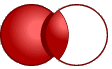 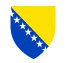 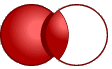 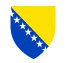 *Objašnjenje na kraju prijavnog obrascaJedinstveni matični broj:  Svojeručni potpis kandidata:         __________________________                           Datum popunjavanja obrazca:     ____/_____/______/   **Objašnjenje za rubriku: 6. – korištenje stranih jezika Šest nivoa jezičke kompentencije prema CERF- CERF (engl. Common European Reference Framework for Languages) Zajednički europski referentni okvir za jezike je dokument Vijeća Evrope koji opisuje jezičku kompetenciju za šest nivoa. Pravilnik o dokumentaciji kojom se dokazuje poznavanje ili znanje i aktivno znanje stranog jezika u postupcima sprovođenja konkursa u organima državne službe u Federaciji Bosne i Hercegovine. („Službene novine Federacije BiH“, br. 51/16 i 59/16).1. NAVEDITE BROJ POZICIJE I RADNO  MJESTO/A NA KOJE/A  SE PRIJAVLJUJETE:1. NAVEDITE BROJ POZICIJE I RADNO  MJESTO/A NA KOJE/A  SE PRIJAVLJUJETE:1. NAVEDITE BROJ POZICIJE I RADNO  MJESTO/A NA KOJE/A  SE PRIJAVLJUJETE:1. NAVEDITE BROJ POZICIJE I RADNO  MJESTO/A NA KOJE/A  SE PRIJAVLJUJETE:BROJ I DATUM OBJAVLJENOG OGLASA:2. LIČNI PODACI KANDIDATA2. LIČNI PODACI KANDIDATAIME (ime  roditelja) PREZIMEDJEVOJAČKO PREZIMEDATUM I MJESTO ROĐENJADRŽAVLJANSTVOADRESA( MJESTO ,ULICA I BROJ)TELEFON/FAXE-MAIL POL               MUŠKI    □                       ŽENSKI   □        NACIONALNOST□ BOŠNJAK       □  SRBIN            □   HRVAT          □ OSTALI      □ NE ŽELIM SE IZJASNITI 3. OBRAZOVANJE KANDIDATA: Navedite škole i druge zvanične oblike obrazovanja koje posjedujete3. OBRAZOVANJE KANDIDATA: Navedite škole i druge zvanične oblike obrazovanja koje posjedujeteNAZIV ŠKOLE, SJEDIŠTE I DRŽAVA  KOJA JE IZDALA DIPLOMU: POHAĐAO/LA OD-DO:STEČENO STRUČNO ZVANJE (ZANIMANJE)DATUM STICANJA STRUČNOG ZVANJA (ZANIMANJA)DATUM  IZDAVANJA I BROJ DIPLOMENOSTRIFICIRANA DIPLOMA, UKOLIKO ŠKOLA NIJE ZAVRŠENA U BIH ILI JE  DIPLOMA STEČENA U NEKOJ OD DRŽAVA NASTALOJ RASPADOM SFRJ NAKON 06.04.1992. GODINERJEŠENJE BR.-___________________    DATUM :   _______I__________i___________                                                                                                 Dan        | Mjesec       |      GodinaIZDATO OD:__________________________________                                  4. ISPIT PROFESIONALNE NADOGRADNJE/USAVRŠAVANJA:4. ISPIT PROFESIONALNE NADOGRADNJE/USAVRŠAVANJA:Ako imate položen ispit   profesionalne nadogradnje, naznačite koji ( zaokružite “DA”): DA, položen stručni upravni ispit za namještenike organa uprave i službi za upravu, broj: ______________ datum________________  izdat od_______________.DA, položen drugi cerificirani ispit:  --------------------------------------------    broj:__________________datum________________  izdat od_______________.  --------------------------------------------    broj:__________________datum________________  izdat od_______________.   --------------------------------------------    broj:__________________datum________________  izdat od_______________.                                          Ako imate položen ispit   profesionalne nadogradnje, naznačite koji ( zaokružite “DA”): DA, položen stručni upravni ispit za namještenike organa uprave i službi za upravu, broj: ______________ datum________________  izdat od_______________.DA, položen drugi cerificirani ispit:  --------------------------------------------    broj:__________________datum________________  izdat od_______________.  --------------------------------------------    broj:__________________datum________________  izdat od_______________.   --------------------------------------------    broj:__________________datum________________  izdat od_______________.                                          5. RADNI STAŽ U STRUCI NAKON STICANJA SSS:Počevši od Vašeg sadašnjeg ili posljednjeg radnog mjesta, navedite, idući unazad, svako radno mjesto na kojem ste radili. Za svako od njih navedite tačan radni staž, vodeći računa o tačnosti unosa podataka. Ukoliko Vam je potrebno više mjesta popunite obrazac u wordu ili priložite dodatne tabele.5. RADNI STAŽ U STRUCI NAKON STICANJA SSS:Počevši od Vašeg sadašnjeg ili posljednjeg radnog mjesta, navedite, idući unazad, svako radno mjesto na kojem ste radili. Za svako od njih navedite tačan radni staž, vodeći računa o tačnosti unosa podataka. Ukoliko Vam je potrebno više mjesta popunite obrazac u wordu ili priložite dodatne tabele.Naziv i adresa poslodavca (Institucije/preduzeća):____________________________________________________________________________________________________________Naziv radnog mjesta:______________________________________________________________________________________________________Zasnovao radni odnos od:Dan                            Mjesec             GodinaDo: Dan                             Mjesec            GodinaUkupno radnog staža:      Godina             Mjeseci               DanaSvojeručni potpis:________________________Naziv i adresa poslodavca (Institucije/preduzeća):____________________________________________________________________________________________________________Naziv radnog mjesta:______________________________________________________________________________________________________Zasnovao radni odnos od:     Dan                 Mjesec                   GodinaDo:      Dan                Mjesec                   GodinaUkupno radnog staža:      Godina          Mjeseci                  DanaSvojeručni potpis:________________________Naziv i adresa poslodavca (Institucije/preduzeća):____________________________________________________________________________________________________________Naziv radnog mjesta:______________________________________________________________________________________________________Zasnovao radni odnos od:     Dan                       Mjesec              GodinaDo:     Dan                       Mjesec              GodinaUkupno radnog staža:     Godina                 Mjeseci              DanaSvojeručni potpis:________________________5.1. RADNO ISKUSTVO TRAŽENO     OGLASOM     Godina                 Mjeseci              DanaNaziv i adresa poslodavca (Institucije/preduzeća):____________________________________________________________________________________________________________Naziv radnog mjesta:______________________________________________________________________________________________________Kratak opis poslova::______________________________________________________________________________________________________Zasnovao radni odnos od:Dan                            Mjesec              GodinaDo: Dan                            Mjesec            GodinaUkupno radnog iskustva: Godina                       Mjeseci          DanaSvojeručni potpis:________________________Naziv i adresa poslodavca (Institucije/preduzeća):____________________________________________________________________________________________________________Naziv radnog mjesta:______________________________________________________________________________________________________Kratak opis poslova::______________________________________________________________________________________________________Zasnovao radni odnos od: Dan                             Mjesec          GodinaDo:  Dan                            Mjesec          GodinaUkupno radnog iskustvo:  Godina                      Mjeseci          GodinaSvojeručni potpis:________________________5.2. UKUPNO RADNO ISKUSTVO U STRUCI NA  POSLOVIMA SHODNO OGLASU  Godina                       Mjeseci          Dana6. KORIŠTENJE STRANIH JEZIKA:6. KORIŠTENJE STRANIH JEZIKA:6. KORIŠTENJE STRANIH JEZIKA:6. KORIŠTENJE STRANIH JEZIKA:6. KORIŠTENJE STRANIH JEZIKA:6. KORIŠTENJE STRANIH JEZIKA:6. KORIŠTENJE STRANIH JEZIKA:6. KORIŠTENJE STRANIH JEZIKA:6.1. Završeno školovanje / obrazovanje na stranom jeziku6.1. Završeno školovanje / obrazovanje na stranom jeziku6.1. Završeno školovanje / obrazovanje na stranom jeziku6.1. Završeno školovanje / obrazovanje na stranom jezikuDADANENE6.2.  Ukoliko je odgovor ‘’DA’’, navedite na kojem ste stranom jeziku pohađali nastavu6.2.  Ukoliko je odgovor ‘’DA’’, navedite na kojem ste stranom jeziku pohađali nastavu6.2.  Ukoliko je odgovor ‘’DA’’, navedite na kojem ste stranom jeziku pohađali nastavu6.2.  Ukoliko je odgovor ‘’DA’’, navedite na kojem ste stranom jeziku pohađali nastavu6.3. Molimo navedite nivo poznavanja jezika prema Zajedničkom evropskom referentnom okviru za jezike.*6.3. Molimo navedite nivo poznavanja jezika prema Zajedničkom evropskom referentnom okviru za jezike.*6.3. Molimo navedite nivo poznavanja jezika prema Zajedničkom evropskom referentnom okviru za jezike.*6.3. Molimo navedite nivo poznavanja jezika prema Zajedničkom evropskom referentnom okviru za jezike.*6.3. Molimo navedite nivo poznavanja jezika prema Zajedničkom evropskom referentnom okviru za jezike.*6.3. Molimo navedite nivo poznavanja jezika prema Zajedničkom evropskom referentnom okviru za jezike.*6.3. Molimo navedite nivo poznavanja jezika prema Zajedničkom evropskom referentnom okviru za jezike.*6.3. Molimo navedite nivo poznavanja jezika prema Zajedničkom evropskom referentnom okviru za jezike.*STRANI JEZICI:STRANI JEZICI:A1A2B1B2C1C21.2.3.	7. POZNAVANJE RADA NA RAČUNARU:Office paket:  Word |  Excel |  Powerpoint | Ostalo:Broj:__________________datum________________ certifikat izdat od_______________ ________________________________________________________________________Internet i e-mail  Internet Explorer |  Outlook |  Outlook Express | Ostalo:Broj:__________________datum________________ certifikat izdat od _______________ ________________________________________________________________________.Ostali alati i znanja  PDF Reader|  ZIP |  Skeniranje | Ostalo:Broj:__________________datum________________ certifikat izdat od _______________ ________________________________________________________________________Označite sa , ili podebljajte ili zaokružite računarske alate koje znate koristiti.8. DODATNE INFORMACIJE        -        IZJAVA          -IZJAVLJUJEM SPREMNOST NA POŠTIVANJE PRAVILA ETIČKOG KODEKSA ZA ZAPOSLENE U UREDU ZA REVIZIJU INSTITUCIJA U FEDERACIJI BOSNE I HERCEGOVINE 8. DODATNE INFORMACIJE        -        IZJAVA          -Svojim potpisom potvrđujem da prihvatam izjavu.Zajednički europski referentni okvir za jezikePočetniOsnovniNiži srednjiSrednjiViši srednji NapredniViši napredniZajednički europski referentni okvir za jezikePočetni(poznavanje ili znanje)(poznavanje ili znanje)(poznavanje ili znanje)(aktivno znanje)(aktivno znanje)(aktivno znanje)Napredni nivoC2Napredni nivoC1Samostalni nivoB2Samostalni nivoB1Osnovni nivoA2Osnovni nivoA1